лист фототаблицы   № _ 1_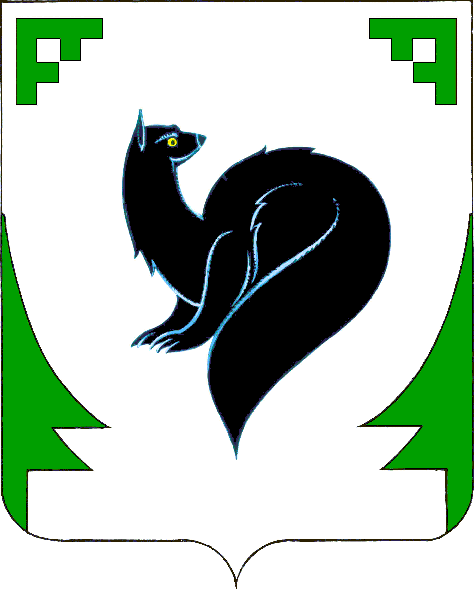 Управление земельными ресурсами департамента муниципальной собственности   Администрация города МегионаФОТОТАБЛИЦА приложение к акту о состоянии земельного участкаот   «_05_» марта__2020 г.   ( Ф.И.О   должностного лица, наименование юридического лица, гражданина)улица Петра Великого, поселок городского типа Высокий,  город Мегион, Ханты – Мансийский автономный округ – Югра, кадастровый номер 86:19:0050302:741 (место нахождение земельного участка, адрес)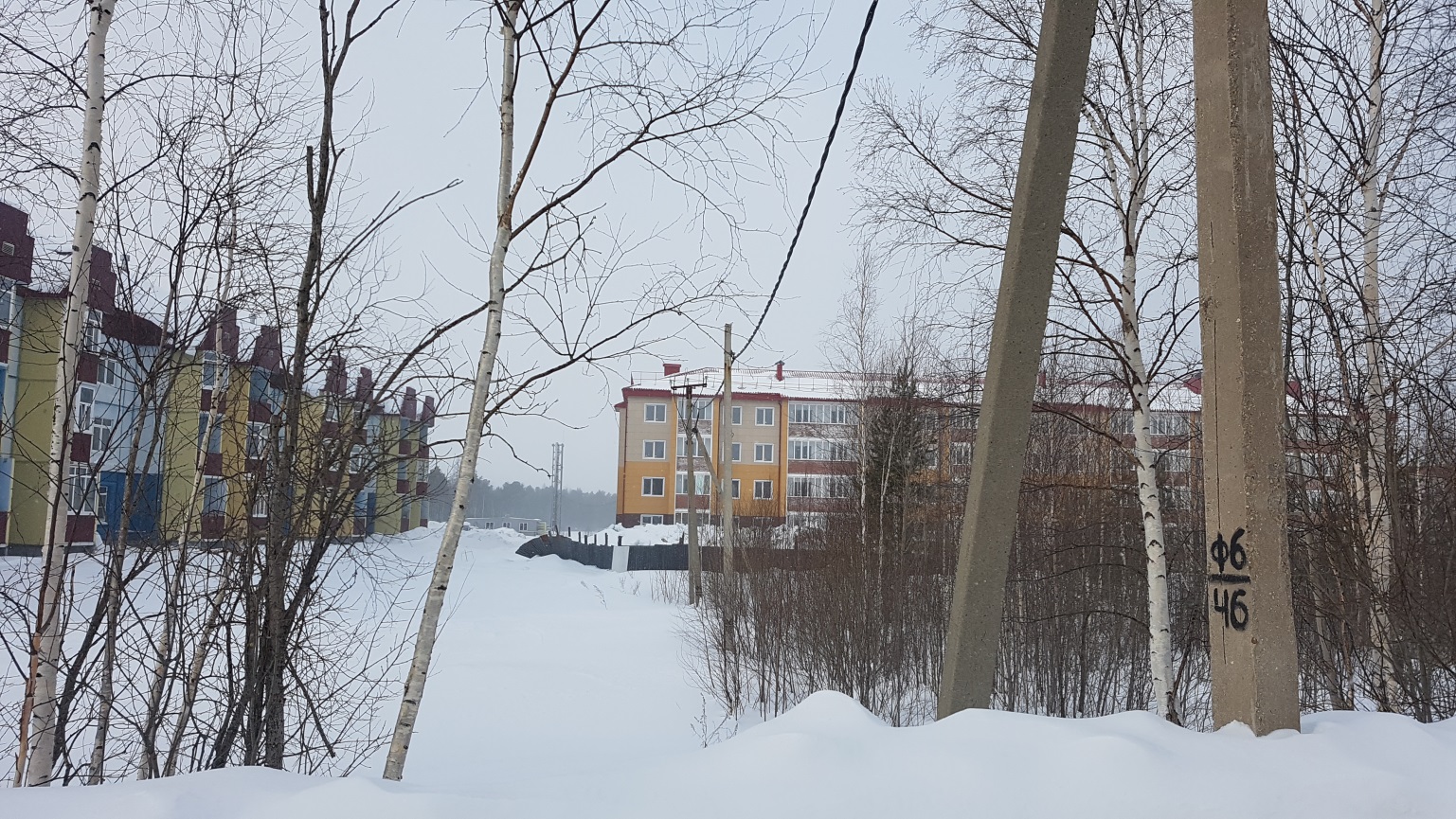  Начальник отдела земельно-имущественных отношений управления земельными ресурсами департамента муниципальной собственности администрации города Мегиона                                                                                    А.А.Банниковалист фототаблицы   № _ 2_Управление земельными ресурсами департамента муниципальной собственности   Администрация города МегионаФОТОТАБЛИЦА приложение к акту о состоянии земельного участкаот   «_ 05_» марта__2020 г.   ( Ф.И.О   должностного лица, наименование юридического лица, гражданина)улица Петра Великого, поселок городского типа Высокий,  город Мегион, Ханты – Мансийский автономный округ – Югра, кадастровый номер 86:19:0050302:741 (место нахождение земельного участка, адрес)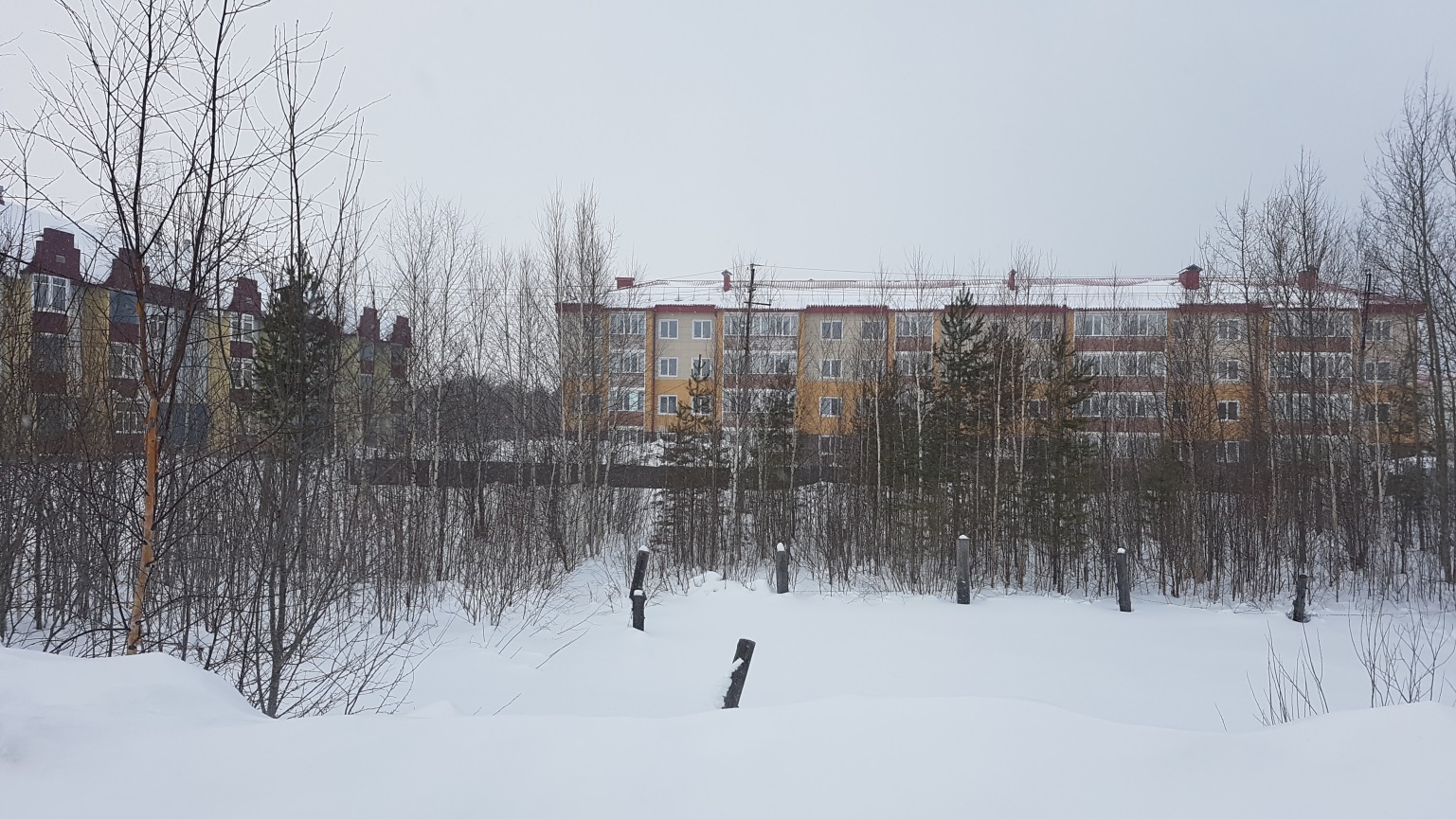  Начальник отдела земельно-имущественных отношений управления земельными ресурсами департамента муниципальной собственности администрации города Мегиона                                                                                 А.А.Банниковалист фототаблицы   № _ 3_Управление земельными ресурсами департамента муниципальной собственности   Администрация города МегионаФОТОТАБЛИЦА приложение к акту о состоянии земельного участкаот   «_ 05_» марта__2020 г.   ( Ф.И.О   должностного лица, наименование юридического лица, гражданина)улица Петра Великого, поселок городского типа Высокий,  город Мегион, Ханты – Мансийский автономный округ – Югра, кадастровый номер 86:19:0050302:741 (место нахождение земельного участка, адрес)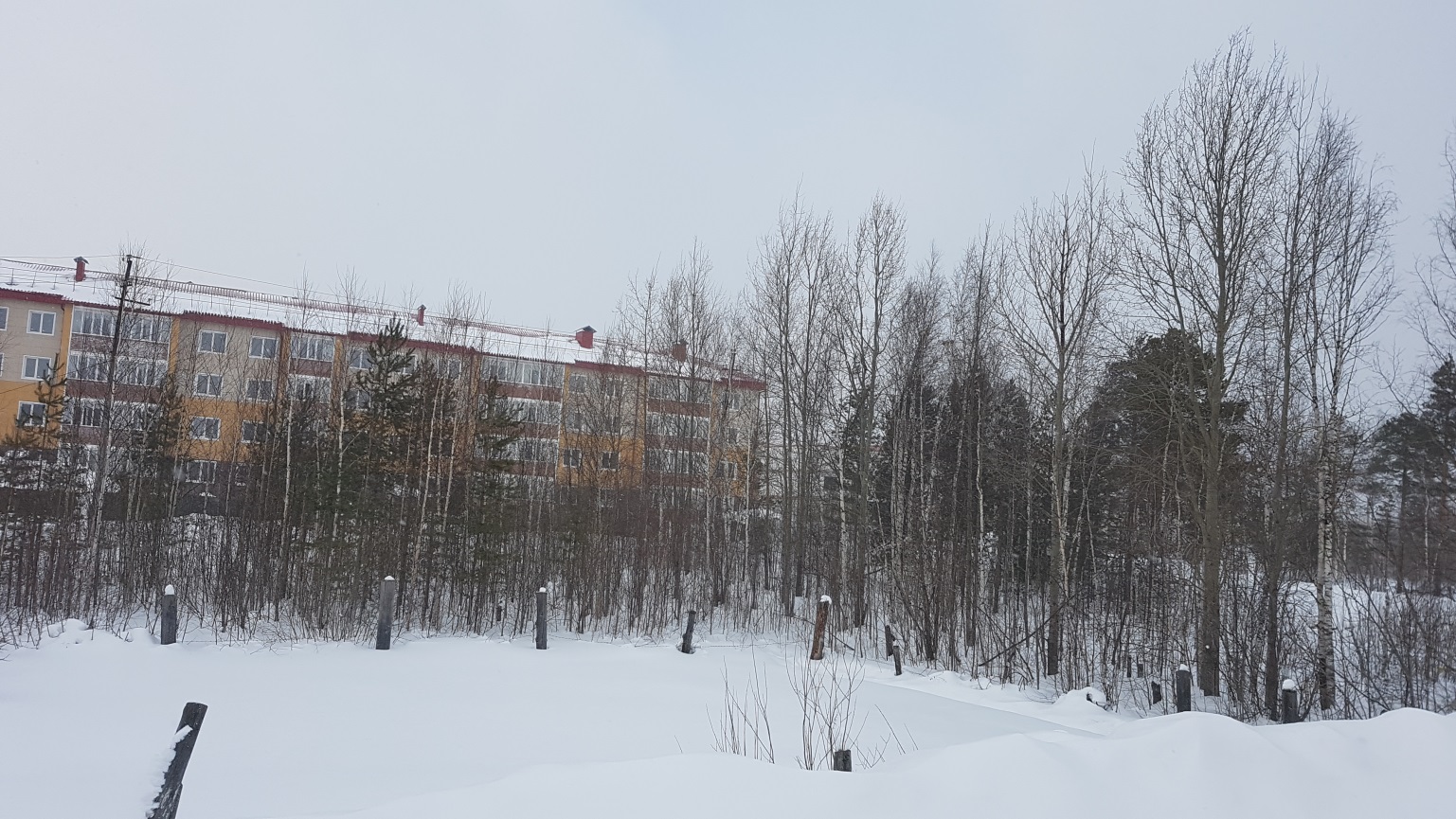  Начальник отдела земельно-имущественных отношений управления земельными ресурсами департамента муниципальной собственности администрации города Мегиона                                                                                 А.А.БанниковаУправление земельными ресурсами департамента муниципальной собственности   Администрация города МегионаАКТ о состоянии земельного участкаг. Мегион											        05.03.2020	Настоящий акт составлен начальником отдела земельно-имущественных отношений управления земельными ресурсами департамента муниципальной собственности администрации города Мегиона Банниковой А.А., с целью проведения аукциона.Произведено визуальное обследование земельного участка площадью: 2171 кв.м.Расположенного по адресу: ул.Петра Великого, пгт.Высокий, г. Мегион, ХМАО-ЮграКадастровый номер: 86:19:0050302:741В результате визуального обследования установлено: Доступ на земельный участок свободный, на территории земельного участка какие-либо здания, строения отсутствуют. Земельный участок частично зарос древесно-кустарниковой растительностью, согласно приложенной фототаблице.Приложение к акту: фотография земельного участка на 3 л. в 1 экз.Начальник отдела земельно-имущественныхотношений управления земельными ресурсамидепартамента муниципальной собственностиадминистрации города Мегиона                             _________________________Банникова А.А.